Unit 3 Lesson 17: Formemos 10 para sumarWU Cuántos ves: Tableros de 10 dobles (Warm up)Student Task Statement¿Cuántos ves?
¿Cómo lo sabes?, ¿qué ves?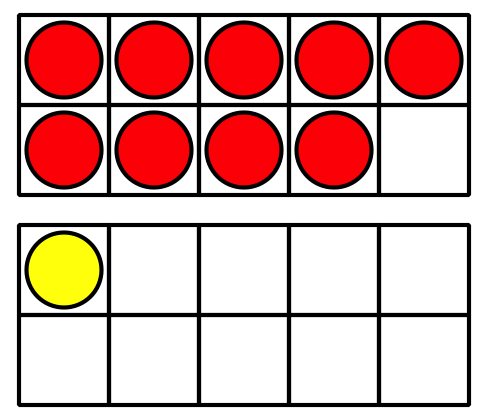 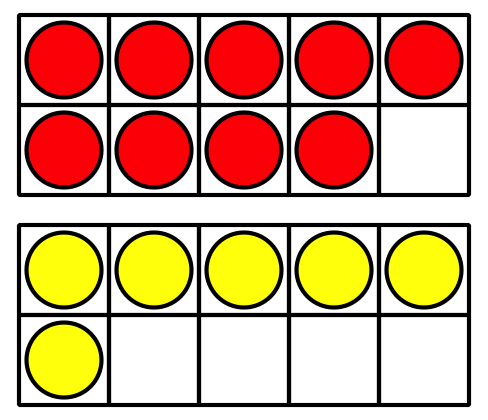 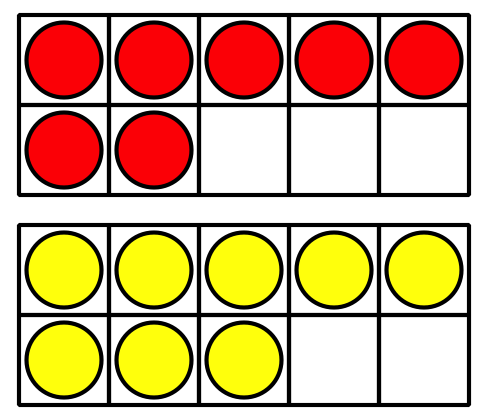 1 El juego de 9 más algoStudent Task StatementPon 9 fichas.Toma una tarjeta de números y agrega esa cantidad de fichas.Escribe una ecuación para representar las fichas.
¿Puedes escribir más de una?Ecuaciones:Ronda 1: ________________________________Ronda 2: ________________________________Ronda 3: ________________________________Ronda 4: ________________________________Ronda 5: ________________________________2 Las aves de ClareStudent Task StatementClare dibuja algunas aves.
Ella dibuja 3 aves en un nido y 9 aves volando.
¿Cuántas aves dibujó?
Muestra cómo pensaste. Usa dibujos, números o palabras.Ecuación: ________________________________Clare dibuja aves de clima cálido.
Ella dibuja 6 tucanes y 8 loros.
¿Cuántas aves dibujó?
Muestra cómo pensaste. Usa dibujos, números o palabras.Ecuación: ________________________________Clare dibuja aves de clima frío.
Ella dibuja 7 pingüinos y 5 búhos.
¿Cuántas aves dibujó?
Muestra cómo pensaste. Usa dibujos, números o palabras.Ecuación: ________________________________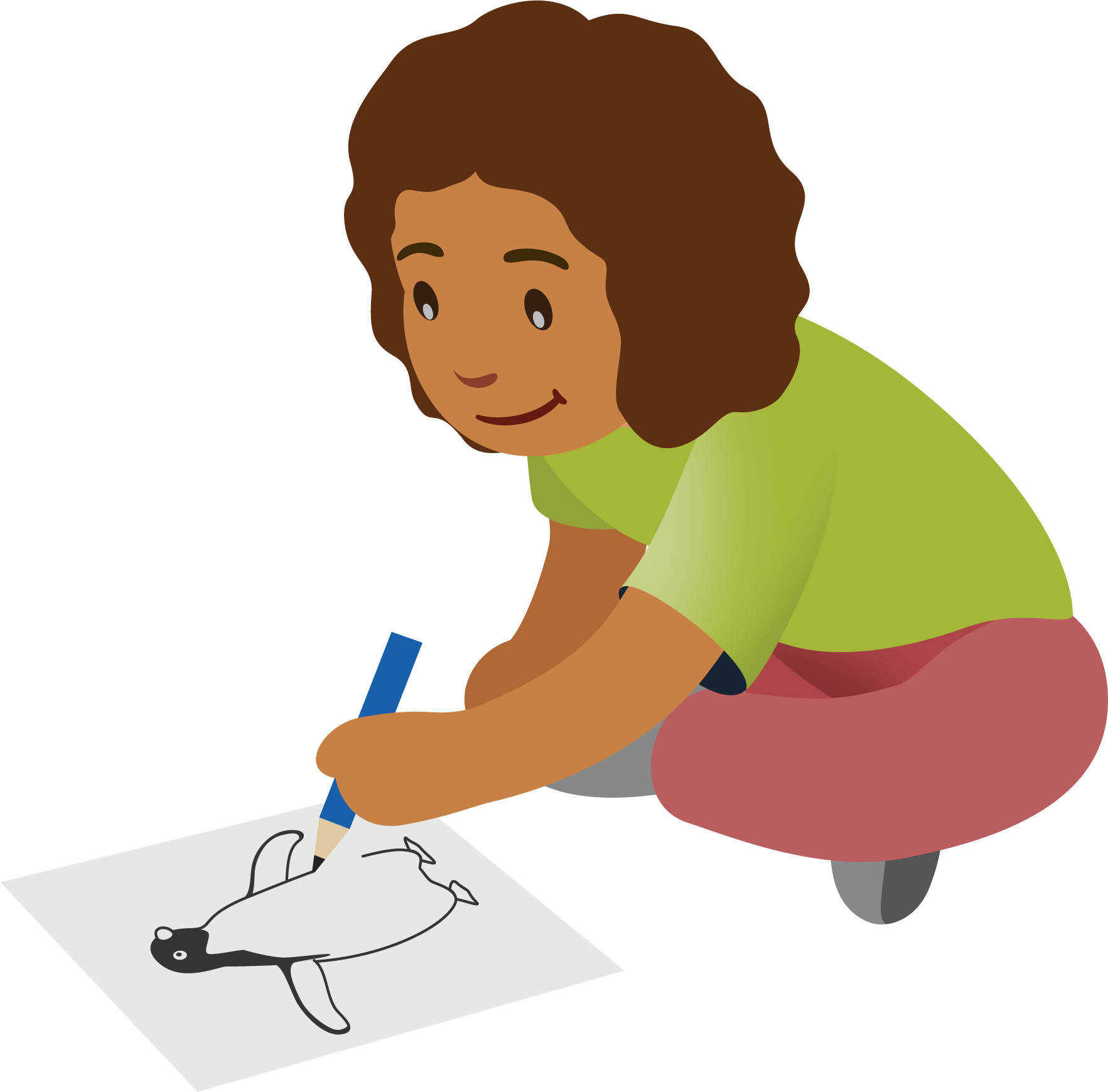 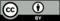 © CC BY 2021 Illustrative Mathematics®